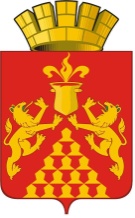 Дума  городского  округа  Красноуральскседьмого созываРЕШЕНИЕот  25 ноября 2021 года  № 340город  КрасноуральскО внесении изменений в Положение о порядке организации и проведения публичных слушаний, общественных обсуждений в городском округе Красноуральск, утвержденное решением Думы городского округа Красноуральск от 28 июня 2018 года № 113Рассмотрев экспертное заключение государственно-правового департамента Губернатора Свердловской области и Правительства Свердловской области от 20.08.2021 года № 665-ЭЗ, в целях приведения Положения о порядке организации и проведения публичных слушаний, общественных обсуждений в городском округе Красноуральск, утвержденного решением Думы городского округа Красноуральск от 28 июня 2018 года № 113 в соответствие с Градостроительным кодексом российской Федерации, Федеральным законом от 06 октября 2003 года № 131-ФЗ «Об общих принципах организации местного самоуправления в Российской Федерации»,  руководствуясь статьей 23 Устава городского округа Красноуральск,  Дума городского округа КрасноуральскРЕШИЛА:Внести в Положение о порядке организации и проведения публичных слушаний, общественных обсуждений в городском округе Красноуральск, утверждённое решением Думы городского округа Красноуральск от 28 июня 2018 года № 113 (с изменениями, внесенными решениями Думы городского округа Красноуральск от 29 ноября 2018 года № 140, от 30 апреля 2020 года № 232, от 29 апреля 2021 года № 288) следующие изменения:в пункте 1 статьи 6 слова «решением Думы.» заменить словами «решением Думы (далее – решение).»;в пункте 2 статьи 6 слова «постановлением главы городского округа.» заменить словами «постановлением главы городского округа (далее – постановление).»;пункт 6 статьи 6  изложить в следующей редакции: «6. Решение (постановление) о назначении общественных обсуждений или публичных слушаний, не позднее чем за 14 дней до дня начала общественных обсуждений или публичных слушании, подлежит опубликованию в газете "Красноуральский рабочий" и размещению на официальном сайте органа местного самоуправления городского округа Красноуральск принявшего решение о назначении общественных обсуждений или публичных слушаний в информационно-телекоммуникационной сети «Интернет», за исключением иных сроков, установленных настоящим Положением.»;пункт 7 статьи 6 изложить в следующей редакции: «7. Проект муниципального правового акта, а также информация о порядке ознакомления и получения документов, предлагаемые к рассмотрению на общественных обсуждениях или публичных слушаниях, подлежат официальному опубликованию в газете «Красноуральский рабочий» одновременно с решением (постановлением) о назначении общественных обсуждений или публичных слушаний, за исключением случаев, предусмотренных настоящим Положением.»;статью 6 дополнить пунктом 8  следующего содержания: «8. Проект муниципального правового акта, предлагаемый к рассмотрению на публичных слушаниях подлежит размещению на официальном сайте органа местного самоуправления городского округа Красноуральск в информационно-телекоммуникационной сети «Интернет» принявшего решение о назначении публичных слушаний (далее - официальный сайт). В случае, если орган местного самоуправления не имеет возможности размещать информацию о своей деятельности в информационно-телекоммуникационной сети «Интернет», на официальном сайте субъекта Российской Федерации или муниципального образования с учетом положений Федерального закона от 9 февраля 2009 года № 8-ФЗ «Об обеспечении доступа к информации о деятельности государственных органов и органов местного самоуправления».»;пункт 1 статьи 8 изложить в следующей редакции: «1. Жители городского округа, общественные организации и иные заинтересованные лица вправе направить в адрес организатора публичных слушаний в письменной форме или в форме электронного документа по средствам официального сайта имеющиеся предложения и замечания по выносимым на публичные слушания проекту муниципального правового акта или вопросу в сроки, установленные муниципальным правовым актом о назначении публичных слушаний.»;в части второй пункта 18 статьи 9 слова «направляет в орган местного самоуправления, назначивший проведение публичных слушаний информацию» заменить словами «направляет в орган местного самоуправления, назначивший проведение публичных слушаний, информацию»;подпункт 4 пункта 2 статьи 10 изложить в следующей редакции: «4) краткое содержание внесенных предложений и замечаний участников публичных слушаний (в случае внесения несколькими участниками публичных слушаний одинаковых предложений и замечаний, допускается обобщение таких предложений и замечаний);»;подпункт 5 пункта 2 статьи 10 изложить в следующей редакции: «5) количество лиц, высказавшихся «за», и количество лиц, высказавшихся «против» варианта решения вопроса, вынесенного на публичные слушания;»;пункт 2 статьи 10 дополнить пунктом 6 следующего содержания: «6) принятые по результатам слушаний решения (рекомендации) с мотивированным обоснованием их принятия (в случае, если большинство лиц, принявших участие в публичных слушаниях, высказалось «против» варианта решения вопроса, вынесенного на публичные слушания, в заключении отражается мнение о нецелесообразности реализации соответствующего варианта решения).»;в пункте 1 статьи 11 слова «действующий Устав городского округа» заменить словами «действующий Устав городского округа (далее – проект Устава городского округа)»;часть вторую  пункта 2 статьи 11  изложить в следующей редакции:«Одновременно с решением (постановлением) о назначении публичных слушаний, подлежат официальному опубликованию в газете «Красноуральский рабочий» и размещению на официальном сайте проект Устава городского округа, порядок учета предложений по данному проекту, а также порядок участия граждан в его обсуждении, утвержденный решением Думы.»;абзац 4 подпункта 3  пункта 4.5 статьи 13 изложить в следующей редакции:«- в письменной форме или в форме электронного документа в адрес организатора общественных обсуждений или публичных слушаний;»;в подпункте 9  пункта 4.5 статьи 13 слова «и (или) помещения» заменить словами «и (или) помещениях».Настоящее решение вступает в силу на следующий день после его официального опубликования.Опубликовать настоящее решение в газете «Красноуральский рабочий» и разместить на официальном сайте Думы городского округа Красноуральск в сети «Интернет» (www.dumakrur.ru).Контроль исполнения настоящего решения возложить на постоянную комиссию по законодательству и местному самоуправлению (Ю.А. Мурзаев).Председатель Думыгородского округа Красноуральск                                                 А.В. МедведевГлавагородского округа Красноуральск                                             Д.Н. Кузьминых